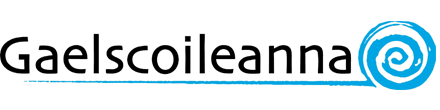 Teimpléad d’fholúntais sa naíonraCineál Poist: Páirtaimseartha / Lánaimseartha / EileFostóir: Ainm an NaíonraLáthair: An áit a bhfuil an naíonra suiteDáta deireanach a nglacfar le hiarratais: xx/xx/xxCáilíochtaí Riachtanacha: Ardchumas Gaeilge (idir labhairt agus scríobh na teanga) Fetac Leibhéal 5/6/7/8Cur amach ar Aistear, Síolta agus Rialacháin Seirbhísí LuathbhliantaCáilíocht GharchabhrachCaithfidh an t-iarratasóir bheith toilteanach go ndéanfar grinnfhiosrúchán an Gharda Síochána air/uirthiInmhianaitheÁbalta bheith ag obair as do stuaim féinCumas maith ealaíne/ceardaíochtaScileanna iontacha idirphearsanta agus cumarsáideScileanna maithe eagrúcháinScileanna Teicneolaíochta FaisnéiseTaithí bheith ag obair ar fhoireannTaithí bheith ag obair le páistí ar aoiseanna éagsúla i seirbhísí éagsúlaTaithí bliana bheith ag obair i naíonraPríomhfhreagrachtaí an róil seo:Cabhrú le reáchtáil an naíonra ó lá go lá agus cinntiú go bhfuil ardchaighdeán cúraim, oideachais, sábháilteachta agus folláine do na páistí a fhreastalaíonn ar an tseirbhís. Beidh dúil faoi leith ag an iarratasóir in oideachas luathbhlianta agus sa Ghaeilge, araon, agus beidh sé/sí díograiseach agus cairdiúil. I measc na ndualgas a bheidh le comhlíonadh ag an iarratasóir, beidh:An páipéarachas cuí a chomhlíonadh: taifid ranga, taifid páistí aonair, taifid do Tusla. Athbhreithniú a dhéanamh ar pholasaithe agus nósanna imeachta de réir mar is cuíCinntiú go bhfuil seomra an naíonra ullmhaithe go cuí roimh na seisiúinCloí le polasaí cosanta leanaí an naíonraCloí le polasaithe agus nósanna imeachta uile an naíonraCuraclam a fhorbairt a thagann le Aistear agus SíoltaCuraclam a fhorbairt agus a phleanáil i gcomhpháirt le baill foirne eileCúram agus oiliúint d’ardchaighdeán a sholátharDul i mbun plé le tuismitheoirí/cúramóirí ar bhonn laethúilFreagracht as folláine na bpáistíFreastal ar agus páirt a ghlacadh i gcruinnithe foirne Pleananna ceachta aonair agus grúpa le forbairtPleananna gearrthéarmacha, meántéarmacha agus fadtéarmacha a  fhorbairt, a chur i bhfeidhm agus a dhoiciméadúReáchtáil agus bainistiú an tseomra Naíonra ó lá go láRúndacht a choimeád i dtaobh eolas pearsanta a bhaineann leis na páistí, a dteaghlaigh nó le baill eile foirneTabhairt faoi oiliúint agus fhorbairt ghairmiúil de réir mar is cuí Taifid don FSS a choimeádTáillí míosúla a bhailiú agus taifead a dhéanamh orthuTabhairt faoi dhualgais eile de réir mar is cuí